KONKURS PLASTYCZNY DLA KLAS I –III SZKÓŁ PODSTAWOWYCH POWIATU DĄBROWSKIEGO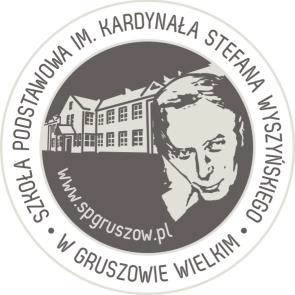 „Czerpiemy z duchowego dziedzictwa Kardynała Stefana Wyszyńskiego”Szkoła Podstawowa im. Kardynała Stefana Wyszyńskiego w Gruszowie WielkimorganizujeKonkurs Plastycznypod hasłem„Największą mądrością jest umieć jednoczyć, a nie rozbijać”Pod patronatemBurmistrza Dąbrowy Tarnowskiej pana Krzysztofa Kaczmarskiego oraz biskupa tarnowskiego księdza Andrzeja JeżaCele konkursu:zachęcanie młodego pokolenia do poznania i czerpania z bogatego dziedzictwa duchowego kardynała Stefana Wyszyńskiego,uwrażliwienie na piękno świata stworzonego przez Boga i promowanie wartości, o których nauczał kardynał Stefan Wyszyński,rozwijanie zdolności i zainteresowań uczniowskich,rozbudzanie wrażliwości estetycznej,kreowanie postaw szacunku dla tradycji szkoły,rozwijanie współpracy między szkołami,prezentacja plastycznej twórczości dzieci w środowisku lokalnymRegulamin konkursuUczestnikami konkursu mogą być z klas I- III szkół podstawowych z terenu powiatu dąbrowskiego.Technika pracy dowolna (oprócz materiałów sypkich), format A3.Prace powinny być wykonane samodzielnie przez dzieci i uczniów. Rodzice i nauczyciele mogą udzielać wskazówek i konsultacji merytorycznych.Praca na odwrocie opatrzona powinna być metryczką zawierającą:imię i nazwisko autora,klasę i nazwę szkoły,podpis rodziców, który jest jednocześnie zgodą na prezentację pracy i publikację wyników.Kryteria oceny:samodzielność wykonania pracy,sposób i pomysł przedstawienia znaczenia rodziców i rodziny w uczeniu miłości do każdego człowieka;kreatywna interpretacja tematu,estetyka pracy oraz ogólny wyraz artystyczny.Każda szkoła może przysłać maksymalnie 2 prace konkursowe.Prace konkursowe należy nadesłać do dnia 2.06.2023 r. listem z dopiskiem na kopercie„Konkurs plastyczny” na adres szkoły lub zostawić w sekretariacie szkoły.Szkoła Podstawowaim. Kardynała Stefana Wyszyńskiego Gruszów Wielki 21033-200 Dąbrowa Tarnowskae-mail: spgruszow@wp.pltel. sekretariat: 14 642 39 39Zwycięzcy zostaną poinformowani o wynikach konkursu do dnia 5.06.2023r. Lista zwycięzców zostanie również zamieszczona na stronie internetowej szkoły.Wręczenie nagród dla zwycięzców oraz dyplomów dla uczestników odbędzie się 7.06.2023r. w czasie akademii z okazji Dnia Patrona. Zostaną na nią zaproszeni wyłącznie nagrodzeni uczniowie wraz z opiekunami.Prace przechodzą na własność organizatora.Regulamin konkursu dostępny również na stronie internetowej szkoły.Serdecznie zapraszamy do udziału w naszym konkursie. Organizator:	Odpowiedzialni:Szkoła Podstawowa	p. Dorota Bzdułaim. Kardynała Stefana Wyszyńskiego	p. Anna Więcekw Gruszowie Wielkim